Mech C kinematics 2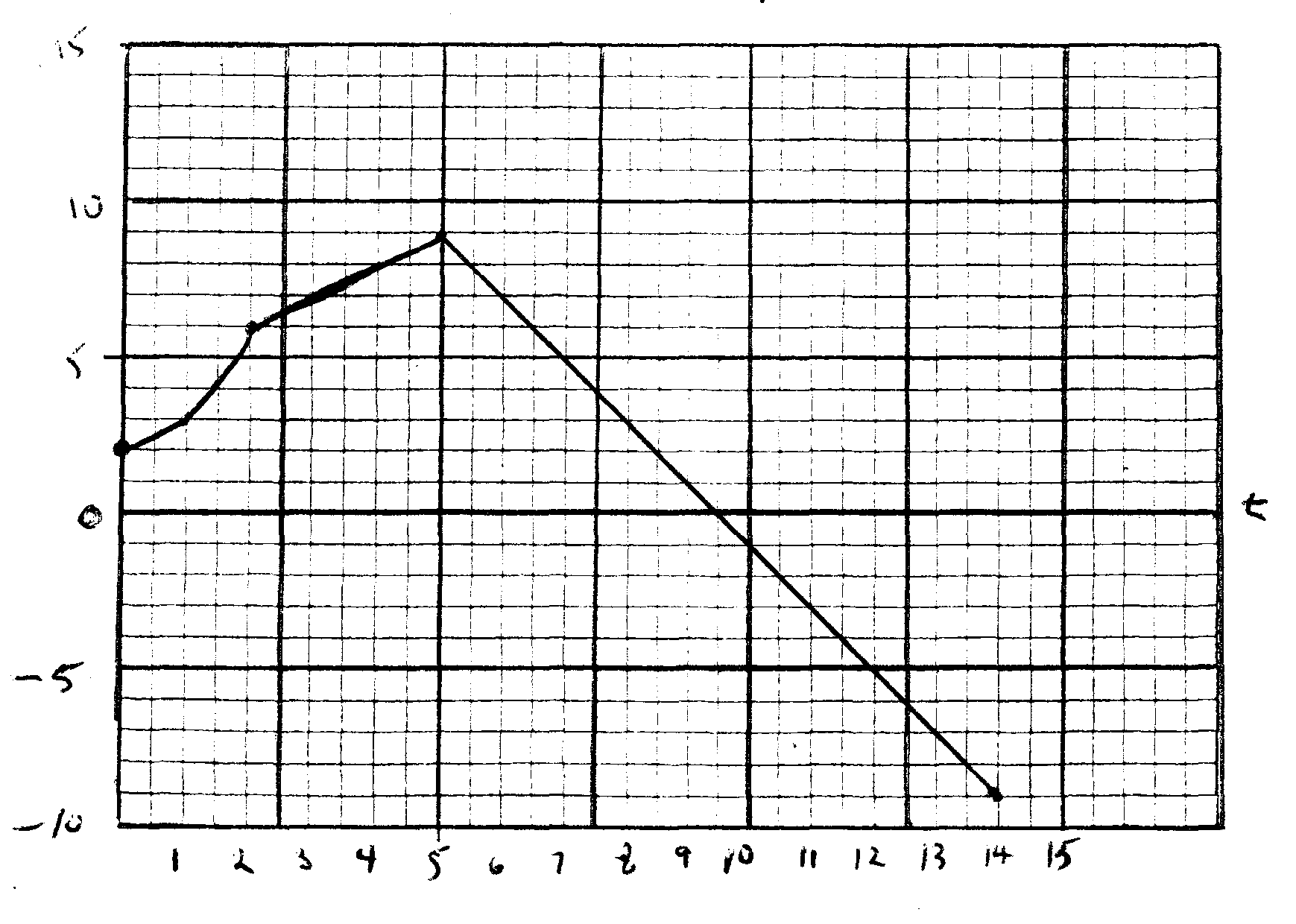 A cart travels along a one dimensional track and its velocity is pictured on the graph above.  During the time intervals below, the velocity is given by the function listed.  t = 0 – 2   	y = x2 + 2t = 2 – 5  	 y = x + 4t = 5 – 14  	 y =  –2x + 19Determine the displacement of the cart for each of the listed intervals and for the entire 14 seconds.   